Mae’r holl ffioedd yn cyfeirio at breswylfeydd deiliadaeth unigol, oni bai y nodir yn wahanol h.y. preswylfeydd cyplau/teuluoeddCYFLEUSTERAU CAMPWSGWASANAETHAU LLETYSesiwn 2016/2017CRYNODEB O FFIOEDD LLETY 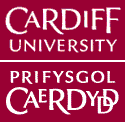 CATEGORINEUADDMATH O LETY CYFANSWM Y FFI (£)RHANDALIADAU X 3 (£)CYFNOD PRESWYL SAFONOL – 14 MEDI 2016 i 12 MEHEFIN 2017 CYFNOD PRESWYL SAFONOL – 14 MEDI 2016 i 12 MEHEFIN 2017 CYFNOD PRESWYL SAFONOL – 14 MEDI 2016 i 12 MEHEFIN 2017 CYFNOD PRESWYL SAFONOL – 14 MEDI 2016 i 12 MEHEFIN 2017 CYFNOD PRESWYL SAFONOL – 14 MEDI 2016 i 12 MEHEFIN 2017    WEDI’I ARLWYONEUADD ABERDÂR YSTAFELL YMOLCHI A RENNIR5222.172 x 1740.72 ac 1 X 1740.73NEUADD ABERDÂR (MAWR)YSTAFELL YMOLCHI A RENNIR5536.531845.51ARLWYO’N RHANNOLNEUADD GORDONYSTAFELL YMOLCHI A RENNIR4330.582 x 1443.53 ac 1 X 1443.52LLYS SENGHENNYDDYSTAFELL YMOLCHI A RENNIR4644.942 x 1548.31 ac 1 X 1548.32NEUADD GORDONEN-SUITE4959.301653.10NEUADD SENGHENNYDDEN-SUITE4959.301653.10LLYS SENGHENNYDDEN-SUITE5273.662 x 1757.89 ac 1 X 1757.88HUNANARLWYOTAI MYFYRWYR (HEOL COLUM A PENTREF)YSTAFELL YMOLCHI A RENNIR, BACH3501.322 x 1167.11 ac 1 X 1167.10GOGLEDD TALYBONT (A-R, YSTAFELL 6)EN-SUITE BACH3815.682 x 1271.89 ac 1 X 1271.90TAI MYFYRWYR (HEOL COLUM A PENTREF)YSTAFELL YMOLCHI A RENNIR3815.682 x 1271.89 ac 1 X 1271.90NEUADD ABERDÂRYSTAFELL YMOLCHI A RENNIR3815.682 x 1271.89 ac 1 X 1271.90TAI LLYS CARTWRIGHTYSTAFELL YMOLCHI A RENNIR3815.682 x 1271.89 ac 1 X 1271.90NEUADD ROY JENKINSYSTAFELL YMOLCHI A RENNIR3815.682 x 1271.89 ac 1 X 1271.90LLYS SENGHENNYDDYSTAFELL YMOLCHI A RENNIR3815.682 x 1271.89 ac 1 X 1271.90NEUADD Y BRIFYSGOLYSTAFELL YMOLCHI A RENNIR3815.682 x 1271.89 ac 1 X 1271.90NEUADD ABERCONWYYSTAFELL YMOLCHI A RENNIR4130.041376.68NEUADD HODGEYSTAFELL YMOLCHI A RENNIR4130.041376.68FFLATIAU LLYS CARTWRIGHTYSTAFELL YMOLCHI A RENNIR4130.041376.68GOGLEDD TALYBONT (A-R, YSTAFELLOEDD 1-5)EN-SUITE CANOLIG4130.041376.68NEUADD COLUMEN-SUITE4444.402 x 1481.47 ac 1 X 1481.46LLYS SENGHENNYDDEN-SUITE4444.402 x 1481.47 ac 1 X 1481.46GOGLEDD TALYBONT (S-Y)EN-SUITE4444.402 x 1481.47 ac 1 X 1481.46DE TALYBONTEN-SUITE4444.402 x 1481.47 ac 1 X 1481.46NEUADD Y BRIFYSGOLEN-SUITE4444.402 x 1481.47 ac 1 X 1481.46DE TALYBONT (ISRADDEDIG A MWY)EN-SUITE4867.162 x 1622.39 ac 1 X 1622.38GOGLEDD TAL (ÔL-RADDEDIG YCHWANEGOL)EN-SUITE5363.092 x 1787.70 ac 1 X 1787.69LLETY CYPLAU/TEULUOEDDNEUADD SENGHENNYDDFFLAT UN YSTAFELL5073.121691.12CYFNOD PRESWYL CANOLRADDOL – 14 MEDI 2016 I 23 MEHEFIN 2017HUNANARLWYOLLYS TALYBONTEN-SUITE4960.381653.46LLYS TALYBONT (MAWR)EN-SUITE5287.501762.50PORTH TALYBONTEN-SUITE4960.381653.46CYFNOD PRESWYL 41 WYTHNOS – 14 MEDI 2016 I 28 MEHEFIN 2017CYFNOD PRESWYL 41 WYTHNOS – 14 MEDI 2016 I 28 MEHEFIN 2017CYFNOD PRESWYL 41 WYTHNOS – 14 MEDI 2016 I 28 MEHEFIN 2017CYFNOD PRESWYL 41 WYTHNOS – 14 MEDI 2016 I 28 MEHEFIN 2017CYFNOD PRESWYL 41 WYTHNOS – 14 MEDI 2016 I 28 MEHEFIN 2017HUNANARLWYOTŶ LIBERTY EN-SUITE4776.50HUNANARLWYOTŶ LIBERTYSTIWDIO6334.50CYFNOD PRESWYL 43 WYTHNOS – 14 MEDI 2016 I 12 GORFFENNAF 2017CYFNOD PRESWYL 43 WYTHNOS – 14 MEDI 2016 I 12 GORFFENNAF 2017CYFNOD PRESWYL 43 WYTHNOS – 14 MEDI 2016 I 12 GORFFENNAF 2017CYFNOD PRESWYL 43 WYTHNOS – 14 MEDI 2016 I 12 GORFFENNAF 2017CYFNOD PRESWYL 43 WYTHNOS – 14 MEDI 2016 I 12 GORFFENNAF 2017HUNANARLWYOPWYNT CAMBRIANEN-SUITE5375.00HUNANARLWYOPWYNT CAMBRIANEN-SUITE MAWR6751.00CYFNOD PRESWYL BLWYDDYN LAWN – 14 MEDI 2016 I 8 MEDI  2017CYFNOD PRESWYL BLWYDDYN LAWN – 14 MEDI 2016 I 8 MEDI  2017CYFNOD PRESWYL BLWYDDYN LAWN – 14 MEDI 2016 I 8 MEDI  2017CYFNOD PRESWYL BLWYDDYN LAWN – 14 MEDI 2016 I 8 MEDI  2017CYFNOD PRESWYL BLWYDDYN LAWN – 14 MEDI 2016 I 8 MEDI  2017HUNANARLWYOTAI MYFYRWYR (HEOL COLUM A PENTREF)YSTAFELL YMOLCHI A RENNIR5054.722 x 1684.91 ac 1 X 1684.90NEUADD HODGEYSTAFELL YMOLCHI A RENNIR5471.161823.72DE TALYBONTEN-SUITE5887.602 x 1962.53 ac 1 X 1962.54LLYS SENGHENNYDD (ÔL-RADDEDIG A MWY)EN-SUITE6447.642 x 2149.21 ac 1 X 2149.22 LLYS TALYBONTEN-SUITE6314.812 x 2104.94 ac 1 X 2104.93PWYNT CAMBRIANEN-SUITE6205.57PWYNT CAMBRIANEN-SUITE MAWR7692.86TŶ LIBERTYEN-SUITE5974.79TŶ LIBERTYSTIWDIO7923.64LLETY CYPLAU/TEULUOEDDNEUADD Y BRIFYSGOLFFLAT UN YSTAFELL6720.482240.16NEUADD ROY JENKINSFFLAT UN YSTAFELL6720.482240.16TAI MYFYRWYR (PENTREF)FFLAT 1 YSTAFELL WELY7553.362 x 2517.79 ac 1 X 2517.78NEUADD Y BRIFYSGOL FFLAT 1 YSTAFELL WELY7553.362 x 2517.79 ac 1 X 2517.78LLYS CARTWRIGHTFFLAT 1 YSTAFELL WELY7732.862577.62TAI MYFYRWYR (PENTREF)FFLAT 2 YSTAFELL WELY8386.242 x 2795.41 ac 1 X 2795.42NEUADD Y BRIFYSGOLFFLAT 2 YSTAFELL WELY8386.242 x 2795.41 ac 1 X 2795.42LLYS CARTWRIGHTFFLAT 2 YSTAFELL WELY8565.742 x 2855.25 ac 1 X 2855.24FFORDD Y GOGLEDDTŶ 3 YSTAFELL WELY10231.503410.50CYFNODAU PRESWYL NAD YDYNT YN RHAI SAFONOLCYFNODAU PRESWYL NAD YDYNT YN RHAI SAFONOLCYFNODAU PRESWYL NAD YDYNT YN RHAI SAFONOLCYFNODAU PRESWYL NAD YDYNT YN RHAI SAFONOLCYFNODAU PRESWYL NAD YDYNT YN RHAI SAFONOLMae'r cyfnodau hyn yn gymwys yn gyffredinol i fyfyrwyr sy'n astudio ar gampws Parc y Mynydd Bychan ac fe’u gosodir yn unol â dyddiadau tymhorau cyrsiau unigolBydd ffioedd llety yn cael eu cyfrifo yn ôl y gyfradd ddyddiol ar gyfer y Cyfnod Preswyl SafonolBydd dyddiadau gwirioneddol eich cyfnod preswyl yn cael eu cadarnhau yn eich Cynnig LletySylwer: efallai y bydd y cyfnodau preswyl hyn yn cynnwys cyfnodau ar leoliad, pan fyddwch yn talu ffioedd llety ond efallai na fyddwch yn byw yn eich ystafellMae'r cyfnodau hyn yn gymwys yn gyffredinol i fyfyrwyr sy'n astudio ar gampws Parc y Mynydd Bychan ac fe’u gosodir yn unol â dyddiadau tymhorau cyrsiau unigolBydd ffioedd llety yn cael eu cyfrifo yn ôl y gyfradd ddyddiol ar gyfer y Cyfnod Preswyl SafonolBydd dyddiadau gwirioneddol eich cyfnod preswyl yn cael eu cadarnhau yn eich Cynnig LletySylwer: efallai y bydd y cyfnodau preswyl hyn yn cynnwys cyfnodau ar leoliad, pan fyddwch yn talu ffioedd llety ond efallai na fyddwch yn byw yn eich ystafellMae'r cyfnodau hyn yn gymwys yn gyffredinol i fyfyrwyr sy'n astudio ar gampws Parc y Mynydd Bychan ac fe’u gosodir yn unol â dyddiadau tymhorau cyrsiau unigolBydd ffioedd llety yn cael eu cyfrifo yn ôl y gyfradd ddyddiol ar gyfer y Cyfnod Preswyl SafonolBydd dyddiadau gwirioneddol eich cyfnod preswyl yn cael eu cadarnhau yn eich Cynnig LletySylwer: efallai y bydd y cyfnodau preswyl hyn yn cynnwys cyfnodau ar leoliad, pan fyddwch yn talu ffioedd llety ond efallai na fyddwch yn byw yn eich ystafellMae'r cyfnodau hyn yn gymwys yn gyffredinol i fyfyrwyr sy'n astudio ar gampws Parc y Mynydd Bychan ac fe’u gosodir yn unol â dyddiadau tymhorau cyrsiau unigolBydd ffioedd llety yn cael eu cyfrifo yn ôl y gyfradd ddyddiol ar gyfer y Cyfnod Preswyl SafonolBydd dyddiadau gwirioneddol eich cyfnod preswyl yn cael eu cadarnhau yn eich Cynnig LletySylwer: efallai y bydd y cyfnodau preswyl hyn yn cynnwys cyfnodau ar leoliad, pan fyddwch yn talu ffioedd llety ond efallai na fyddwch yn byw yn eich ystafellMae'r cyfnodau hyn yn gymwys yn gyffredinol i fyfyrwyr sy'n astudio ar gampws Parc y Mynydd Bychan ac fe’u gosodir yn unol â dyddiadau tymhorau cyrsiau unigolBydd ffioedd llety yn cael eu cyfrifo yn ôl y gyfradd ddyddiol ar gyfer y Cyfnod Preswyl SafonolBydd dyddiadau gwirioneddol eich cyfnod preswyl yn cael eu cadarnhau yn eich Cynnig LletySylwer: efallai y bydd y cyfnodau preswyl hyn yn cynnwys cyfnodau ar leoliad, pan fyddwch yn talu ffioedd llety ond efallai na fyddwch yn byw yn eich ystafellTALIADAU CYSYLLTIEDIG – 14 MEDI 2016 I 12 MEHEFIN 2017PARCIO145.5048.50